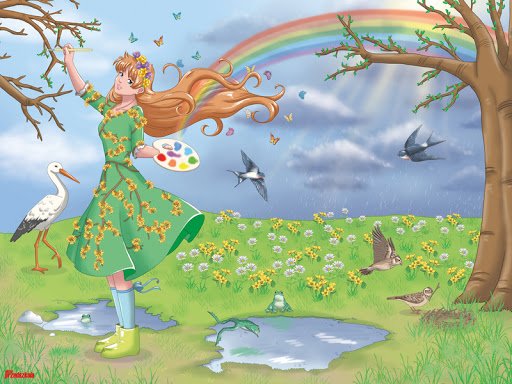 Regulamin konkursu recytatorskiego pod hasłem „Wiosna wiosna wiosna ach to ty”        Cele konkursu:poszerzenie znajomości twórczości poetów polskich;rozwijanie zainteresowań literackich;poszukiwanie literackich wzorców i wartości istotnych w życiu człowieka;kształtowanie kultury żywego słowa oraz doskonalenie warsztatowych umiejętności recytatorskich;zachęcanie do występów na scenie;uczenie rywalizacji w przyjaznej atmosferze.Uczestnicy:konkurs skierowany jest do wszystkich grup przedszkolnych;każdy uczestnik przygotowuje jeden utwór poetycki o tematyce dotyczącej wiosny;konkurs recytatorski odbędzie się  22.03.2024 roku  (piątek) o godzinie 09.00 na małej sali gimnastycznej;uczestnictwo dziecka należy zgłosić dla organizatora konkursu do dnia 18 .03.2024 roku;po zaprezentowaniu przez dzieci przygotowanych utworów jury wyłoni zwycięzców.           Nagrody:Wszyscy uczestnicy  otrzymają nagrody rzeczowe oraz dyplomy.                                                                                                                                                      Helena Korniluk